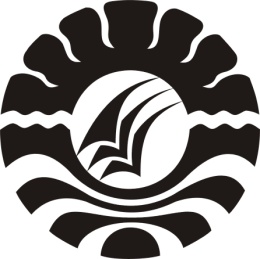 SKRIPSIPENERAPAN MODEL PEMBELAJARAN KOOPERATIF TIPE JIGSAW UNTUK MENINGKATKAN HASIL BELAJAR SISWA PADAMATA PELAJARAN IPA SISWA KELAS IVSDN RAPPOCINI I MAKASSAR HASNIATIPROGRAM STUDI PENDIDIKAN GURU SEKOLAH DASARFAKULTAS ILMU PENDIDIKANUNIVERSITAS NEGERI MAKASSAR2016